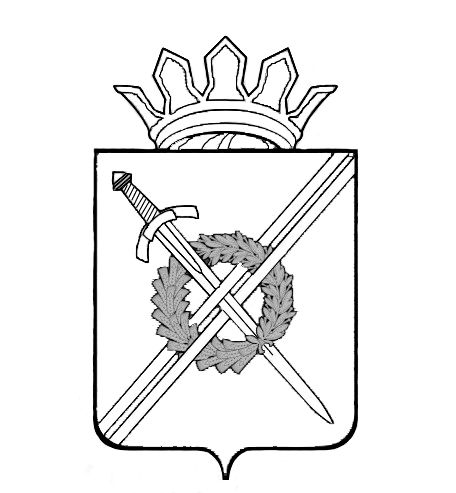 Кемеровская областьТяжинский муниципальный районАдминистрация Ступишинского сельского поселения  ПостановлениеО внесении изменений в постановление администрации Ступишинского сельского поселения от 22.04.2019 №7«Об утверждении Порядка исполнения бюджета Ступишинского сельского поселения по расходам и источникам внутреннего финансирования дефицита бюджета Ступишинского сельского поселения и санкционирования оплаты денежных обязательств получателей средств бюджета Ступишинского сельского поселения и дефицита бюджета Ступишинского сельского поселения и администраторов источников доходов финансирования дефицита бюджета Ступишинского сельского поселения»Руководствуясь статьями 219 и 219.2 Бюджетного кодекса Российской Федерации:1. Внести изменения в постановление администрации Ступишинского сельского поселения от  22.04.2019г. № 7  «Об утверждении Порядка исполнения бюджета Ступишинского сельского поселения по расходам и источникам внутреннего финансирования дефицита бюджета Ступишинского сельского поселения и санкционирования оплаты денежных обязательств получателей средств бюджета Ступишинского сельского поселения и дефицита бюджета Ступишинского сельского поселения и администраторов источников финансирования дефицита бюджета Ступишинского сельского поселения» следующие изменения:1.1 Подпункт 11 пункта 5.3 изложить в новой редакции:- «реквизитов (тип, номер, дата) документа, подтверждающего возникновение денежного обязательства при поставке товаров (товарная накладная и (или) акт приемки-передачи, и (или) счет-фактура, и (или) универсальный передаточный акт (документ)), при выполнении работ по строительству (реконструкции, в том числе с элементами реставрации, техническому перевооружению) объектов капитального строительства муниципальной собственности, капитальному ремонту муниципального имущества (счет-фактура и акт выполненных работ), выполнении работ, оказании услуг (акт выполненных работ (оказанных услуг) и (или) счет, и (или) счет-фактура, и (или) универсальный передаточный акт (документ)), номер и дата исполнительного документа (исполнительный лист, судебный приказ, договор уступки права требования (договор цессии), иных документов, подтверждающих возникновение соответствующих денежных обязательств, (далее - документы, подтверждающие возникновение денежных обязательств), за исключением реквизитов документов, подтверждающих возникновение денежных обязательств в случае осуществления авансовых платежей в соответствии с условиями договора (муниципального контракта), внесения арендной платы по договору (муниципальному контракту)».2. Постановление вступает в силу с момента подписания и подлежит размещению на официальном сайте администрации Ступишинского сельского поселения. 3. Контроль за исполнением настоящего постановления оставляю за собой.Глава СтупишинскогоСельского поселения                                                      А.В.ИвановОт13.09.2019№16